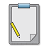 Δ3: Δραστηριότητα κατανόησης των θεματικών περιοχών (Διάρκεια 15λ)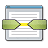 Επιλέγω ένα σημαντικό φαινόμενο, γεγονός, θεσμό, πρόσωπο για κάθε θεματικό άξονα της ιστορίας του ελληνικού κράτους κατά τη διάρκεια του 20ού αιώνα και αιτιολογώ τις επιλογές μου.…………………………………………………………………….…………………………………………………………………….…………………………………………………………………….………………………….…………………………………………………………………….…………………………………………………………………….…………………………………………………………………….………………………….…………………………………………………………………….…………………………………………………………………….…………………………………………………………………….………………………….…………………………………………………………………….…………………………………………………………………….…………………………………………………………………….………………………….